EFEKTIVITAS PENYEMBUHAN LUKA BAKAR MENGGUNAKAN SALEP EKSTRAK ETANOL DAUN CIPLUKAN (Physalis angulata L.) PADA KELINCISKRIPSIOLEH:CINDY MARLINA TAMBUNANNPM. 212114136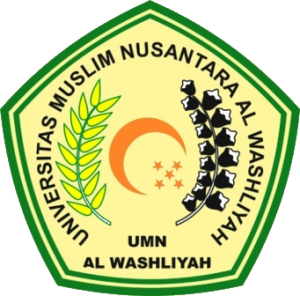 PROGRAM STUDI SARJANA FARMASIFAKULTAS FARMASIUNIVERSITAS MUSLIM NUSANTARA AL-WASHLIYAH MEDAN2023EFEKTIVITAS PENYEMBUHAN LUKA BAKAR MENGGUNAKAN SALEP EKSTRAK ETANOL DAUN CIPLUKAN (Physalis angulata L.) PADA KELINCIHALAMAN PERSYARATANSKRIPSIDiajukan untuk melengkapi dan memenuhi syarat-syarat untuk memperoleh Gelar Sarjana Farmasi pada Program Studi Sarjana Farmasi Fakultas Farmasi Universitas Muslim Nusantara Al-WashliyahOLEH:CINDY MARLINA TAMBUNANNPM. 212114136PROGRAM STUDI SARJANA FARMASIFAKULTAS FARMASIUNIVERSITAS MUSLIM NUSANTARA AL-WASHLIYAHMEDAN2023